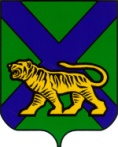 ТЕРРИТОРИАЛЬНАЯ ИЗБИРАТЕЛЬНАЯ КОМИССИЯ ПАРТИЗАНСКОГО РАЙОНАР Е Ш Е Н И ЕОб определении количества подписей избирателей,                              необходимых для регистрации кандидата, выдвинутого на выборах депутатов Думы Партизанского муниципального округа                 Приморского края, назначенных на 14 мая 2023 г.В соответствии с частью 1 статьи 37 Федерального закона «Об основных гарантиях избирательных прав и права на участие в референдуме граждан Российской Федерации» частью 1 статьи 45, частью 13 статьи 46 Избирательного Кодекса Приморского края территориальная избирательная комиссия Партизанского района РЕШИЛА:      1.Определить количество подписей избирателей, необходимых для регистрации кандидатов, выдвинутых на выборах депутатов Думы Партизанского муниципального округа Приморского края, назначенных на 14 мая 2023 года (прилагается).      2. Разместить настоящее решение на официальном сайте Избирательной комиссии Приморского края и официальном сайте администрации Партизанского муниципального района в разделе «Территориальная избирательная комиссия Партизанского района» в информационно-телекоммуникационной сети Интернет.Председатель комиссии				                Е.В. ВоробьеваСекретарь заседания   					                О.В. Белянина    Приложение 1к решению территориальной избирательной комиссии Партизанского  района от 02.03.2023 №  43/229                                            Сведения о количестве подписей избирателей, которое необходимо для регистрации кандидата, выдвинутого по избирательному округу на выборах депутатов Думы Партизанского муниципального округа Приморского края, назначенных на 14 мая 2023 года  02.03.2023             № 43/229с. Владимиро-Александровскоеномера избирательных округовколичество избирателей, зарегистрированных на территории избирательного округа Партизанского  муниципального округауказанного в схеме избирательных округовколичество подписей избирателей, необходимое для регистрации(0,5% от числа избирателей, зарегистрированных на территории избирательного округа, но не менее10 подписей) количество подписей избирателей, превышающее количество подписей, необходимое для регистрации не более чем на 4 подписи117491014213911014314361014415301014515271014612911014713561014814911014913251014101354101411132310141213701014131256101414131010141512291014